ROMÂNIA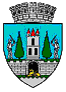 JUDEŢUL SATU MARECONSILIUL LOCAL AL MUNICIPIULUI SATU MARENr.29463/25.05.2021                                                                                                                                          PROIECT                                               HOTĂRÂREA NR.............................privind însușirea documentațiilor cadastrale de primă înscriere a unor  imobile teren din municipiul Satu Mare, cu destinația de drum Consiliul local al Municipiului Satu Mare întrunit în ședința ordinară din data  de 27.05.2021,Analizând: proiectul de hotărâre înregistrat sub nr. ......................;referatul de aprobare al inițiatorului înregistrat sub nr.29464/25.05.2021;raportul de specialitate al Serviciului Patrimoniu, Concesionări, Închirieri înregistrat sub nr. 29466/25.05.2021; raportul Serviciului Juridic înregistrat sub nr. 29375/21.05.2021;avizele comisiilor de specialitate ale Consiliului Local Satu Mare,Luând în considerare prevederile:- art. 136 alin. (4) din Constituția României;- art. 881, art. 885 alin. (1), art. 888 ale Codului civil, Titlul VII, Cartea funciară; - art. 10 alin. (2), art. 24 alin. (2) și alin. (3)  ale Legii cadastrului și publicității imobiliare nr. 7/1996, republicată, cu modificările și completările ulterioare; - art. 23 și art. 78 din Ordinul ANCPI nr. 700/2014 privind aprobarea Regulamentului de avizare, recepție și înscriere în evidențele de cadastru și carte funciară; - art. 87 alin. (5), art. 286 alin. (4), Anexa 4, pct. 1 din OUG nr. 57/2019 privind Codul administrativ, - Legii privind normele de tehnică legislativă pentru elaborarea actelor normative nr. 24/2000, republicată, cu modificările şi completările ulterioare,În temeiul prevederilor art. 129 alin. (2) lit. c), ale art. 139 alin. (2), ale art. 196 alin. (1) lit. a) din OUG nr. 57/2019 privind Codul administrativ, modificat și completat,Consiliul Local al municipiului Satu Mare adoptă următoareaH O T Ă R Â R E : Art. 1. Se însușesc documentațiile cadastrale de primă înscriere, întocmite de S.C. Fat Topo Service SRL prin Pura Ioan Dan,  a unor imobile teren, situate în municipiul Satu Mare și  care fac parte integrantă din prezenta hotărâre, după cum urmează:Nr. proiect 624M/2020 – Dr 212 în suprafață de 969 mp, categoria de folosință drum  în intravilan- DR;Nr. proiect: 624N/2020 – str. Stupilor, în suprafață de 13808 mp, categoria de folosință drum în intravilan- DR.   Art. 2. Se aprobă înscrierea în domeniul public al Municipiului Satu Mare  a  imobilelor identificate la art.1, cu categoriile de folosință specificate.Art. 3. Se dispune O.C.P.I. Satu Mare înscrierea în evidenţele de Publicitate Imobiliară a celor aprobate la articolele precedente şi înfiinţarea de coli de Carte Funciară.          	 Art. 4. Cu ducerea la îndeplinire a prezentei se încredinţează Primarul municipiului Satu Mare şi Serviciul Patrimoniu Concesionări Închirieri din cadrul Aparatului de specialitate al Primarului Municipiului Satu Mare.Art. 5. Prezenta se comunică, prin intermediul secretarului general al municipiului Satu Mare, în termenul prevăzut de lege, O.C.P.I Satu Mare, Instituţiei Prefectului judeţului Satu Mare şi celor nominalizaţi cu ducerea la îndeplinire a prezentei.Iniţiator proiect,Viceprimar,                                                       Stan GheorgheAvizat                                                                                Secretar general Mihaela Maria RacolțaFaur Mihaela/2ex